  ΕΛΛΗΝΙΚΗ ΔΗΜΟΚΡΑΤΙΑ                                        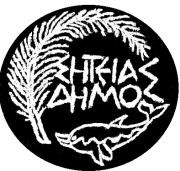    ΝΟΜΟΣ ΛΑΣΙΘΙΟΥ  ΔΗΜΟΣ ΣΗΤΕΙΑΣ                                                       ΔΗΜΟΤΙΚΟΣ ΟΡΓΑΝΙΣΜΟΣΚΟΙΝΩΝΙΚΟΠΟΛΙΤΙΣΤΙΚΗΣ ΑΝΑΠΤΥΞΗΣ   ΣΗΤΕΙΑΣ (Δ.Ο.Κ.Α.Σ)Παρακαλώ όπως εγκρίνετε την εγγραφή του παιδιού μου στον:        α) Βρεφικό –Παιδικό Σταθμό Σητείας   □β) Παιδικό Σταθμό Σητείας  □                             γ) Παιδικό Σταθμό Παλαικάστρου  □Αποδέχομαι τον κανονισμό λειτουργίας του Σταθμού του ΝΠΔΔ  Δήμου Σητείας, τον οποίο και παρέλαβα.Με την κατάθεση της αίτησής μου, δηλώνω ότι συμφωνώ για την αποθήκευση των στοιχείων της αίτησής μου στο σύστημα Αξιολόγησης Αιτήσεων Παιδικών Σταθμών, ώστε να αξιολογηθεί και να μοριοδοτηθεί η αίτησή μου.                          Ο ΑΙΤΩΝ/Η ΑΙΤΟΥΣΑΟι ενστάσεις γίνονται επί της μοριοδότησης της αίτησης.Στα Βρεφικά τμήματα γίνονται δεκτά βρέφη από 1 - 2,5 ετών.Στα Νηπιακά τμήματα γίνονται δεκτά νήπια από 2,5 ετών (απαραίτητη προϋπόθεση η αγωγή τουαλέτας).ΑΙΤΗΣΗ ΕΓΓΡΑΦΗΣ ΒΡΕΦΩΝ & ΝΗΠΙΩΝ ΓΙΑ ΤΟ ΣΧΟΛΙΚΟ ΕΤΟΣ 2018-2019ΣΤΟΙΧΕΙΑ ΠΑΙΔΙΟΥΣΤΟΙΧΕΙΑ ΠΑΙΔΙΟΥΣΤΟΙΧΕΙΑ ΠΑΙΔΙΟΥΣΤΟΙΧΕΙΑ ΠΑΙΔΙΟΥΣΤΟΙΧΕΙΑ ΠΑΙΔΙΟΥΣΤΟΙΧΕΙΑ ΠΑΙΔΙΟΥΣΤΟΙΧΕΙΑ ΠΑΙΔΙΟΥΣΤΟΙΧΕΙΑ ΠΑΙΔΙΟΥΕΠΩΝΥΜΟΗμ/νία γέννησης:Ημ/νία γέννησης:Ημ/νία γέννησης:ΟΝΟΜΑΑγόρι □                          Κορίτσι □Αγόρι □                          Κορίτσι □Αγόρι □                          Κορίτσι □         ΑΔΕΛΦΙΑ ΠΟΥ ΗΔΗ ΦΙΛΟΞΕΝΟΥΝΤΑΙ ΣΤΟΝ ΣΤΑΘΜΟ         ΑΔΕΛΦΙΑ ΠΟΥ ΗΔΗ ΦΙΛΟΞΕΝΟΥΝΤΑΙ ΣΤΟΝ ΣΤΑΘΜΟ         ΑΔΕΛΦΙΑ ΠΟΥ ΗΔΗ ΦΙΛΟΞΕΝΟΥΝΤΑΙ ΣΤΟΝ ΣΤΑΘΜΟ         ΑΔΕΛΦΙΑ ΠΟΥ ΗΔΗ ΦΙΛΟΞΕΝΟΥΝΤΑΙ ΣΤΟΝ ΣΤΑΘΜΟ         ΑΔΕΛΦΙΑ ΠΟΥ ΗΔΗ ΦΙΛΟΞΕΝΟΥΝΤΑΙ ΣΤΟΝ ΣΤΑΘΜΟΑ.Μ.Κ.Α. παιδιού:Α.Μ.Κ.Α. παιδιού:Α.Μ.Κ.Α. παιδιού:ΟΝΟΜΑΤΕΠΩΝΥΜΟΟΝΟΜΑΤΕΠΩΝΥΜΟΟΝΟΜΑΤΕΠΩΝΥΜΟ1)1)1)2)2)ΣΤΟΙΧΕΙΑ ΓΟΝΕΩΝΣΤΟΙΧΕΙΑ ΓΟΝΕΩΝΠατέραςΠατέραςΠατέραςΠατέραςΜητέραΜητέραΕΠΩΝΥΜΟΕΠΩΝΥΜΟΟΝΟΜΑΟΝΟΜΑΑ.Μ.Κ.Α.Α.Μ.Κ.Α.Α.Φ.Μ.Α.Φ.Μ.Δ.Ο.Υ.Δ.Ο.Υ.Α.Δ.Τ. ή ΔΙΑΒΑΤΗΡΙΟΥΑ.Δ.Τ. ή ΔΙΑΒΑΤΗΡΙΟΥΑΔΕΙΑ ΠΑΡΑΜΟΝΗΣΑΔΕΙΑ ΠΑΡΑΜΟΝΗΣΚΑΤΟΙΚΟΣΚΑΤΟΙΚΟΣΔΙΕΥΘΥΝΣΗΔΙΕΥΘΥΝΣΗΕΠΑΓΓΕΛΜΑΕΠΑΓΓΕΛΜΑΜΙΣΘΩΤΟΣΜΙΣΘΩΤΟΣ□□□□□□ΕΛ. ΕΠΑΓΓΕΛΜΑΤΙΑΣΕΛ. ΕΠΑΓΓΕΛΜΑΤΙΑΣ□□□□□□ΑΓΡΟΤΗΣΑΓΡΟΤΗΣ□□□□□□ΑΝΕΡΓΟΣΑΝΕΡΓΟΣ□ μήνες ανεργίας:□ μήνες ανεργίας:□ μήνες ανεργίας:□ μήνες ανεργίας:□ μήνες ανεργίας:□ μήνες ανεργίας:Τηλ. ΕπικοινωνίαςΤηλ. ΕπικοινωνίαςΟικίας:Οικίας:Οικίας:Οικίας:Οικίας:Οικίας:Εργασίας:Εργασίας:Εργασίας:Εργασίας:Εργασίας:Εργασίας:Κινητό:Κινητό:Κινητό:Κινητό:Κινητό:Κινητό:Ηλεκτρονικό ΤαχυδρομείοΗλεκτρονικό ΤαχυδρομείοΕmail:Εmail:Εmail:Εmail:Εmail:Εmail:ΛΟΙΠΑ ΣΤΟΙΧΕΙΑΛΟΙΠΑ ΣΤΟΙΧΕΙΑΛΟΙΠΑ ΣΤΟΙΧΕΙΑΛΟΙΠΑ ΣΤΟΙΧΕΙΑΛΟΙΠΑ ΣΤΟΙΧΕΙΑΛΟΙΠΑ ΣΤΟΙΧΕΙΑΛΟΙΠΑ ΣΤΟΙΧΕΙΑΛΟΙΠΑ ΣΤΟΙΧΕΙΑΕντοπιότηταΕντοπιότηταΕντοπιότηταΕντοπιότηταΔημότης και Κάτοικος: □Δημότης και Κάτοικος: □Δημότης και Κάτοικος: □Μόνο Κάτοικος: □Αρ. Οίκ. Μερίδας (στην οποία ανήκει το παιδί):Αρ. Οίκ. Μερίδας (στην οποία ανήκει το παιδί):Αρ. Οίκ. Μερίδας (στην οποία ανήκει το παιδί):Αρ. Οίκ. Μερίδας (στην οποία ανήκει το παιδί):Αρ. Ανηλίκων παιδιών στην οικογένεια:Αρ. Ανηλίκων παιδιών στην οικογένεια:Αρ. Ανηλίκων παιδιών στην οικογένεια:Αρ. Ανηλίκων παιδιών στην οικογένεια:Μονογονεϊκή Οικογένεια:Μονογονεϊκή Οικογένεια:Μονογονεϊκή Οικογένεια:Μονογονεϊκή Οικογένεια:Άγαμη Μητέρα: □Άγαμη Μητέρα: □Άγαμη Μητέρα: □Χηρεία: □Γονική Μέριμνα:Γονική Μέριμνα:Γονική Μέριμνα:Γονική Μέριμνα:Πατέρας: □Πατέρας: □Πατέρας: □Μητέρα: □Επιμέλεια:Επιμέλεια:Επιμέλεια:Επιμέλεια:Πατέρας: □Πατέρας: □Πατέρας: □Μητέρα: □Σε Διάσταση : □                    / Διαζύγιο : □Σε Διάσταση : □                    / Διαζύγιο : □Σε Διάσταση : □                    / Διαζύγιο : □Σε Διάσταση : □                    / Διαζύγιο : □Στρατευμένοι: □Στρατευμένοι: □Στρατευμένοι: □Στρατευμένοι: □Φοιτητές: □Φοιτητές: □Φοιτητές: □Σπουδαστές: □Αναπηρία γονέων ή Τέκνων άνω 67%Αναπηρία γονέων ή Τέκνων άνω 67%Αναπηρία γονέων ή Τέκνων άνω 67%Αναπηρία γονέων ή Τέκνων άνω 67%□□□□Αναπηρία γονέων ή Τέκνων έως 67%□